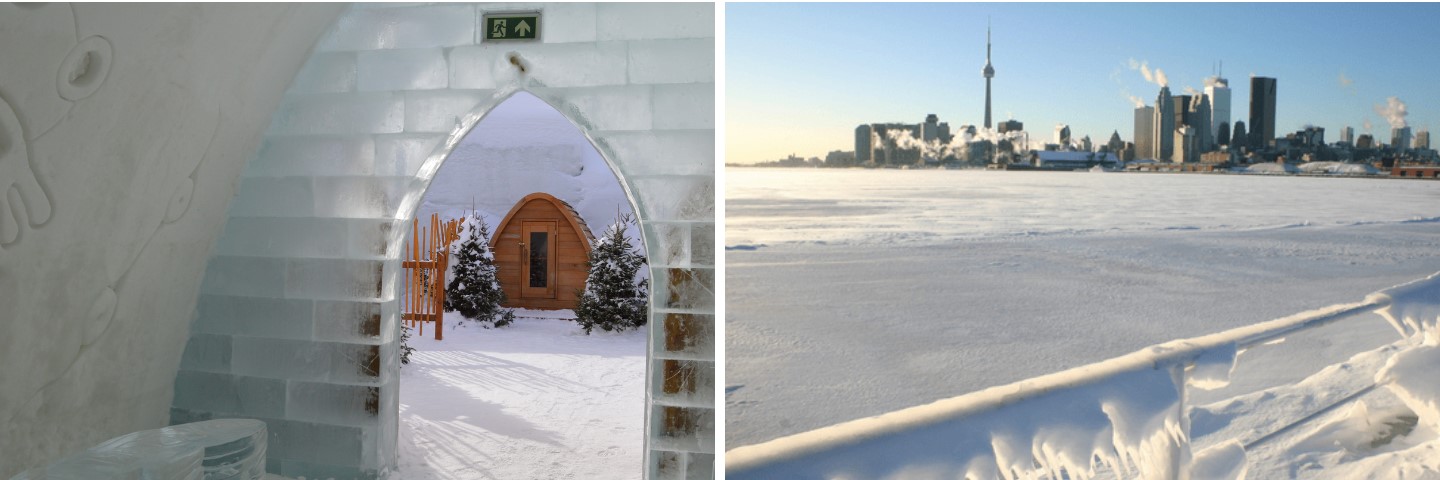 ITINERARIO DE VIAJE:Día 1	TorontoBienvenidos a Toronto. Traslado del aeropuerto al hotel. Tiempo libre para explorar la ciudad. Alojamiento en Toronto. Día 2	Toronto – Niagara Desayuno. El recorrido empieza visitando Toronto, capital económica del país: recorrido por el antiguo y nuevo City Hall, el Parlamento, el Barrio Chino, la Universidad de Toronto, la Torre CN (subida NO incluida) y el Ontario Place. Continuaremos nuestro paseo para llegar a las Cataratas del Niágara. En ciertas fechas se pueden ver las cataratas congeladas, un espectáculo fantástico por los reflejos que produce el hielo. Tome el tiempo de caminar por la noche y ver las cataratas iluminadas. Tiempo libre para explorar Niágara. Alojamiento en la ciudad de Niágara.Día 3	Niagara – Mil Islas – Ottawa   Desayuno. El recorrido de nuestro tour continúa hacia Mil Islas, zona natural donde pueden ver diferentes Islas. A continuación, salida con dirección a Ottawa, la capital de Canadá. Podrán apreciar el Parlamento de Canadá, la Residencia del Primer Ministro, la Residencia del Gobernador General y otros edificios del Gobierno. Al final del recorrido, podrán visitar el Mercado Byward. En ciertas fechas se puede ver el Canal Rideau congelado, una verdadera pista de patinaje al aire libre. Tiempo libre por la noche. Alojamiento en Ottawa.Día 4 	Ottawa – Quebec Desayuno.  Por la mañana, salida hacia la ciudad de Quebec, la ciudad más antigua de Canadá y declarada Patrimonio cultural de la Humanidad por la UNESCO. Haremos una parada en el Hotel de Hielo (del 5 de enero al 9 de marzo) un lugar único en América construido con toneladas de nieve y hielo, tendrán la oportunidad de visitar este sitio espectacular (resto de salidas, la actividad se reemplaza por Journey Behind the Falls en Niágara). Alojamiento en Quebec.Nota: es posible alojarse una noche en el hotel de hielo en las fechas aplicables. Consultar tabla de suplementos para más detalle.Día 5	Quebec Desayuno. Por la mañana, visita de la ciudad de Quebec. Recorrido por la Plaza de Armas, la Plaza Real, el barrio Petit Champlain, el Parlamento de Quebec, la Terraza Dufferin, el Castillo Frontenac, las calles Saint-Jean y Grande-Allée y el Viejo Puerto. Tarde libre en Quebec (sin transporte) o excursiones opcionales.  Alojamiento en Quebec.Día 6	 Quebec – Montreal Desayuno. Salida hacia Montreal, la segunda ciudad francófona después de París. Llegada a Montreal. Visita de la ciudad de Montreal pasando por el barrio histórico llamado Vieux-Montreal, la basílica Notre-Dame (entrada no incluida), el parque del Mont-Royal, la red subterránea de túneles y galerías que unen más de 2000 tiendas, restaurantes, museos, universidades y edificios del centro de la ciudad. Alojamiento en Montreal.Día 7	 Montreal Desayuno. Día libre en Montreal (sin transporte o excursiones opcionales). Alojamiento en Montreal.Día 8	 Montreal Desayuno. A la hora convenida traslado al aeropuerto.FIN DE LOS SERVICIOS.HOTELES PREVISTOS O SIMILARES:Nota: Hoteles mencionados, solo son informativos, los hoteles confirmados se les harán saber al momento de realizar la reservación.PRECIOS POR PERSONA EN USD:Nota: Se permite hasta 2 menores compartiendo habitación con 2 adultos, los menores compartiendo no incluyen desayuno. Lamentamos tener que tomar esta medida, pero No aconsejamos viajar con menores de 5 años, pero en el caso de hacerlo, el bebé debe ocupar un asiento y viajar en una sillita acorde a los reglamentos canadienses y debemos cobrar el espacio en el autobús y el alquiler de la sillita que usara. Esta sillita No puede ser traída desde su país, ya que debe ser aprobada por Transportes Canadá. Se cobrará un suplemento de $33 USD. EL PRECIO INCLUYE Traslados aeropuerto - hotel - aeropuerto en servicio compartido en horario diurno01 noche de alojamiento en Toronto01 noche de alojamiento en Niagara01 noche de alojamiento en Ottawa02 noches de alojamiento en Quebec 02 noches de alojamiento en Montreal07 desayunos entre continentales y americanosGuía acompañante de habla hispana durante todo el recorridoVisitas a Toronto, Niágara, Ottawa, Quebec y Montreal Todas las visitas mencionadas en el itinerario salvo cuando se indica que son visitas opcionalesSeguro de viajero con cobertura COVIDAsistencia en español 24 hrsEL PRECIO NO INCLUYE Boleto de avión México - Toronto / Montreal - MéxicoGastos personalesExcursiones opcionalesManejo de equipaje extraNingún servicio no especificado claramente en el itinerario y/o en el apartado incluyePropinas (la propina en Canadá es obligatoria entre un 15% y un 20% dependiendo del establecimiento; propinas para maleteros en hoteles USD $ 3.00 a $4.00 por pieza; guías y/o conductores USD $ 5.00 a $8.00 por persona y por díaVisa/eTA para CanadáRequisitos de ingreso COVIDSUPLEMENTOS:PRECIOS POR PERSONA EN USD:Nota: Disponible para las salidas dentro del Exótico Invierno del 5 de Enero al 9 de Marzo 2025. El desayuno No esta incluido.NOCHES ADICIONALES POR HABITACIÓN EN USD:NOTAS IMPORTANTES:Tarifas expresadas en dólares americanos pagaderos en moneda nacional al tipo de cambio del día de su pago indicado por Tourmundial, sujetas a cambios sin previo aviso y a disponibilidad al momento de reservar.Es responsabilidad del pasajero proveerse de los pasaportes o documentos de migración requeridos por las autoridades de los Estados Unidos Mexicanos y de los países de destino o de tránsito, tales como visas, permisos sanitarios, permisos notariados para menores viajando solos o con un tutor, etc. Tourmundial brindará asesoría y apoyo para le gestión de todos los documentos necesarios. El orden de los servicios previstos mencionados en este itinerario podría modificarse en función de la disponibilidad terrestre o condiciones climáticas del lugar, pero siempre serán dadas conforme fueron adquiridas.Los horarios de registro de entrada (check-in) y salida (check-out) de los hoteles están sujetos a las formalidades de cada hotel, pudiendo tener los siguientes horarios: check-in 14:00hrs y check-out 12:00hrs En caso de que la llegada fuese antes del horario establecido, existe la posibilidad de que la habitación no sea facilitada hasta el horario correspondiente. Si su avión regresa por la tarde, el hotel podrá mantener sus pertenencias.Todos los hoteles en Canadá exigen al pasajero una tarjeta de crédito o un depósito en efectivo como garantía para poder facilitar los servicios de llamadas telefónicas, minibar, lavandería, cargos por servicio de habitación, etc.Los servicios de traslados y excursiones en esta cotización son otorgados como servicios regulares, estos servicios están sujetos a horarios preestablecidos y se brindan junto a otros pasajeros. Los traslados regulares son sin guía. Consulte los precios en servicio privado.Los traslados de llegada y salida están incluidos el mismo día de llegada del circuito. Para pasajeros con noches adicionales llegando antes del día de inicio del programa o quedándose al final del circuito, el traslado está incluido en el precio cuando contratas las noches adicionales pre o post con Tourmundial. Los hoteles   están sujetos a cambios   según   la disponibilidad al momento de la reserva. En esta situación, se mencionará al momento de la reserva y confirmaremos otros hoteles disponibles de la misma categoría de los mencionados. Se proporcionará un número de urgencias del proveedor de servicio, el cual se puede marcar sin moneda desde un teléfono público. Si marcan desde un celular, no nos hacemos responsables de los cargos.Para poder confirmar los traslados debemos recibir la información completa 10 días hábiles antes de la salida. Si no recibimos la información dentro de este esquema, no se podrá proporcionar los servicios de traslados de entrada y/o salida, y no serán reembolsables.En caso de que el vuelo llegue adelantado o atrasado se hará lo posible por dar el traslado con la mayor celeridad posible. El pasajero debe llamar a nuestro número de urgencias en caso no encontrar a nuestro personal esperando, caso contrario no tendrán derecho a reembolso. . En caso de atraso o pérdida de conexión, el pasajero deberá llamar a nuestro número de urgencias para avisar inmediatamente sobre el dicho atraso y en caso de no tener respuesta dejar un mensaje aclarando su nombre, y los detalles del llamado, o el número de vuelo si hay cambio.En caso de que el cliente desista de realizar alguno de los servicios solicitados o contratados, no tendrá derecho a la devolución de las cantidades que hubiera abonado.AVISO DE PRIVACIDAD:En cumplimiento por lo dispuesto en el artículo 15 de la Ley Federal de Protección de datos Personales en Posesión de los Particulares (LFPDPPP), le informamos que sus datos personales que llegase a proporcionar de manera libre y voluntaria a través de este o cualquier otro medio estarán sujetos a las disposiciones del Aviso de Privacidad de Tourmundial el cual puede ser consultado en el sitio web: www.tourmundial.mx	VIGENCIA DEL 08 DE DICIEMBRE 2024 AL 20 DE ABRIL 2025Se requiere de prepagoEl presente documento es de carácter informativo, más no una confirmación.EXÓTICO INVIERNO Visitando:Toronto – Niágara – Ottawa – Quebec – Montreal Salidas:2024Diciembre 08, 22, 27, 28 y 292025Enero 05, 12, 26Febrero 09, 23Marzo 09, 23Abril 12, 13, 20Duración:08 días / 07 nochesAlimentos:07 desayunosCIUDADHOTELCATEGORÍATorontoHoliday Inn Express Nort YorkTuristaTorontoChelsea Hotel Turista SuperiorNiágaraRamada by Wyndham TuristaNiágaraCrowne Plaza NiagaraTurista SuperiorOttawaRamada Plaza Gatineau TuristaOttawaCourtyard Ottawa Downtown  Turista SuperiorQuebecHotel TravelodgeTuristaQuebecLe Concorde Turista SuperiorMontreal Hotel Le FaubourgTuristaMontreal Le Nouvel HotelTurista SuperiorCATEGORÍASALIDAS: ESPECÍFICASSENCILLADOBLETRIPLECUÁDRUPLEMENOR 0 - 11 AÑOSTurista2024
Diciembre 08
2025
Enero 05, 12, 26
Febrero 09, 23
Marzo 09, 23
Abril 12, 13, 20USD 2,110USD 1,572USD 1,440USD 1,369USD 964Turista2024
Diciembre 22, 27, 28 y 29USD 2,571USD 1,802USD 1,593USD 1,485USD 1,194Turista Superior2024
Diciembre 08
2025
Enero 05, 12, 26
Febrero 09, 23
Marzo 09, 23
Abril 12, 13, 20USD 2,524USD 1,869USD 1,728USD 1,658USD 972Turista Superior2024
Diciembre 22, 27, 28 y 29USD 3,038USD 2,126USD 1,900USD 1,787USD 1,229SERVICIOSSENCILLADOBLETRIPLECUÁDRUPLEMENOR (0-11 AÑOS)Exótico Plus: -01 noche de alojamiento en el hotel de Hielo habitación Standard.-Habitación de respaldo en el Hotel Valcartier úbicado al lado del hotel de hielo.-Coctél de bienvenida.-Saco de dormir térmico.-Formación pre-noche  por el personal del hotel de hielo.-Acceso al Spa y Sauna bajo las estrellas.-Impuestos aplicables.-Transporte privado al día siguiente desde el Hotel de Hielo al centro para unirse nuevamente con el grupo. USD 714  USD 357  USD 300  USD 225  USD 357 NOCHES PRE Y POST: Precio por habitación, por noche con desayuno sujetas a disponibilidad. Precios de las noches adicionales NO aplicables para las salidas del 22, 27, 28 y 29 de diciembre.NOCHES PRE Y POST: Precio por habitación, por noche con desayuno sujetas a disponibilidad. Precios de las noches adicionales NO aplicables para las salidas del 22, 27, 28 y 29 de diciembre.NOCHES PRE Y POST: Precio por habitación, por noche con desayuno sujetas a disponibilidad. Precios de las noches adicionales NO aplicables para las salidas del 22, 27, 28 y 29 de diciembre.NOCHES PRE Y POST: Precio por habitación, por noche con desayuno sujetas a disponibilidad. Precios de las noches adicionales NO aplicables para las salidas del 22, 27, 28 y 29 de diciembre.NOCHES PRE Y POST: Precio por habitación, por noche con desayuno sujetas a disponibilidad. Precios de las noches adicionales NO aplicables para las salidas del 22, 27, 28 y 29 de diciembre.HOTELSENCILLADOBLETRIPLECUÁDRUPLEToronto: Holiday Inn Express North York USD 281  USD 281  USD 324  USD 346 Montreal: Hotel Le Faubourg USD 237  USD 237  USD 270  USD 313 Toronto: Chelsea Hotel USD 313  USD 367  USD 486  USD 606 Montreal: Le Nouvel Hotel USD 320  USD 367  USD 432  USD 537 POLÍTICAS DE CANCELACIÓN Y/O CAMBIOSAntes de 48 días de la salida del pasajero: sin cargo. Entre 47 y 45 días antes de la fecha de salida del pasajero: 25% del total de la reservación por pasajero.Entre 44 y 30 días antes de la fecha de salida del pasajero: 50% del total de la reservación por pasajero.Entre 29 y 15 días antes de la fecha de salida del pasajero: 80% del total de la reservación14 días antes de la llegada: 100% del total de la reservación por pasajero.No Show: 100% del total de la reservación por pasajeroConsulte políticas sobre cambios.